Здоровый образ жизни должны вести все члены семьи. Ведь родители для своих детей являются примером для подражания. И взрослые участники семейных соревнований нисколько не уступали детям в ловкости, азарте, в воле к победе. Посмотришь на таких активных родителей, и становится понятно, какими спортсменами вырастут их дети.Мероприятие проводилось 14 мая 2020 года на улице 50 лет Октября в поселке Епифань и началось с приветственного слова участников. Музыкальная разминка  объединила всех участников соревнований. Командам были предложены занимательные, иногда очень непростые конкурсы, где они смогли проявить не только свои спортивные навыки.В спортивных эстафетах участвовали  семейные команды. Командам необходимо было проявить свою ловкость, сноровку и дружную работу в  спортивных конкурсах.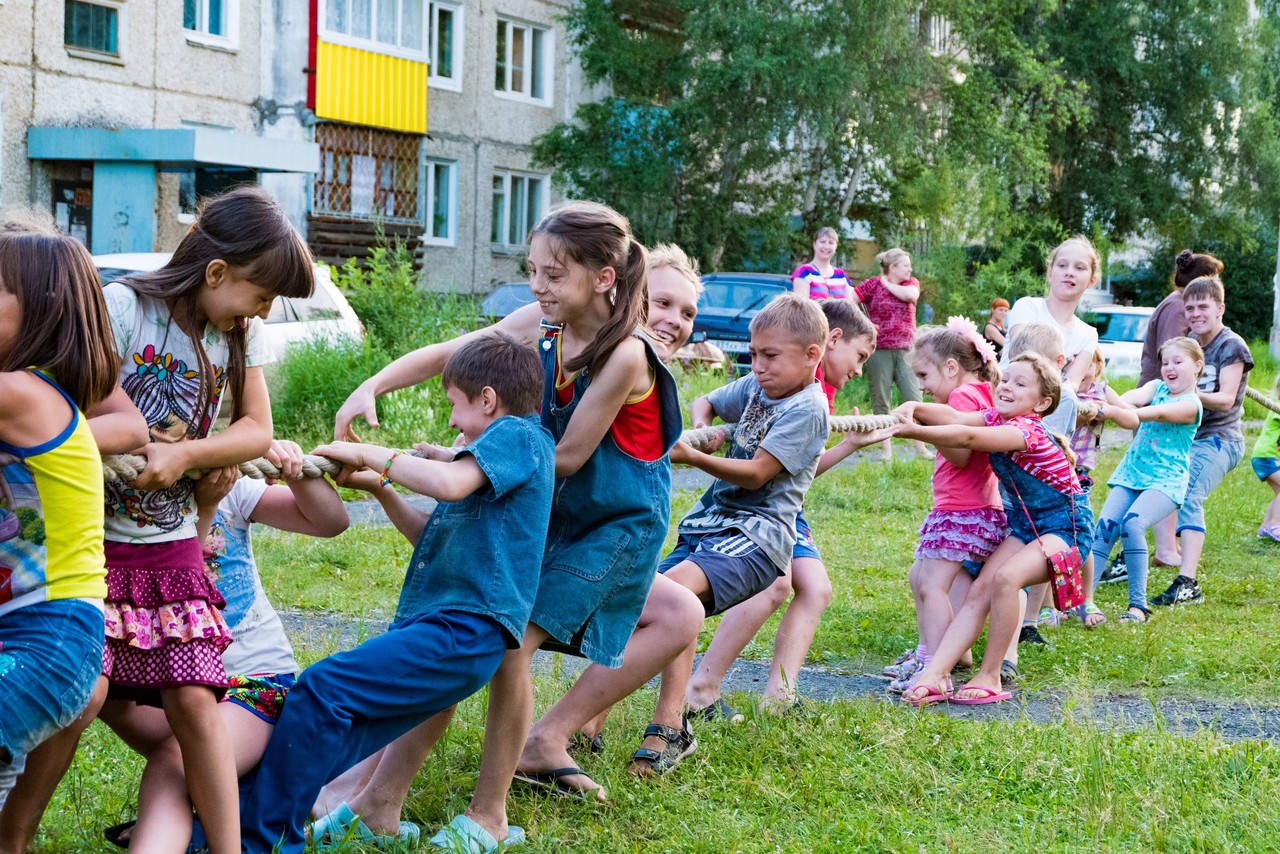 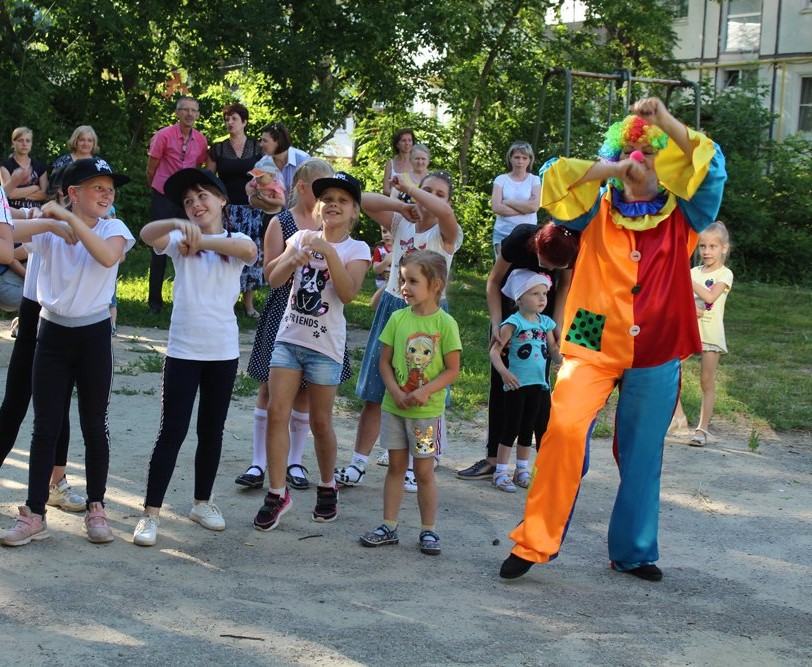 